HARMONOGRAM ZAJĘĆ objętych projektem „ OKNO NA ŚWIAT-zintegrowany program UJK w Kielcach na rzecz rozwoju regionu świętokrzyskiego” 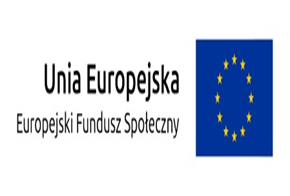 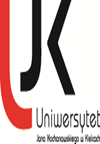 KIERUNEK: KOSMETOLOGIARok akademicki 2019/20 (semestr II)Miejsce odbywania zajęć: Uniwersytet Jana Kochanowskiego w Kielcach Filia w Sandomierzu, ul. Schinzla 13a
27-600 SandomierzUwagi:Zajęcia z przedmiotu: Biochemia w formie E-learning będą realizowane w formie asynchronicznej. Studentom, na platformie E-learning, zostaną udostępnione:a) Materiały dydaktyczne w okresie od 02.03.2020 do 19.06.2020r... Test sprawdzający dnia: ….., godz. . ……… .Harmonogram zajęć dydaktycznych może ulegać zmianom. Aktualny harmonogram zajęć wraz z numerami sal dydaktycznych jest udostępniany najpóźniej w piątek, w tygodniu poprzedzającym najbliższy w formie: elektronicznej poprzez system UJK Wirtualna Uczelnia,wydruku do wglądu na Portierni w budynku Uniwersytet Jana Kochanowskiego w Kielcach Filia w Sandomierzu, ul. Schinzla 13a
27-600 Sandomierz w segregatorze oznaczonym: Projekt „OKNO NA ŚWIAT - zintegrowany program UJK w Kielcach na rzecz rozwoju regionu świętokrzyskiego”.Nazwa przedmiotuForma zajęćGrupaData zajęćGodziny zajęć od -doNr budynku/
saliProwadzący nauczyciel akademickiUwagiBiochemiaĆwiczenia, 1Od 2.03.2020r do 19.06.2020r8.00-10.0018.00-20.00Na platformie 
e-learningdr n. farm. Wojciech Koch